.Dance begins on vocals, weight on leftNotes: *There is one Restart on Wall 4 after 8 counts. (6.00)[1 – 8]   R SHUFFLE FWD, STEP, 1/2 R, STEP 1/2 SWEEP, BEHIND, SIDE, CROSS, SIDE BALL, CROSS, BALL[9- 16]             	CROSS, REPLACE, 1/4 L, STEP 1/2SWEEP, L COASTER STEP, PIVOT 1/2 R, SIDE, BALL CROSS, SIDE[17-24]  	TOUCH, UNWIND 3/4 L, PIVOT 1/2 R, 1 1/2 R, ROCK, REPLACE, R LOCK FWD, 1/2R BACK, 1/4 R SIDE[25-32]   	CROSS ROCK, REPLACE, SIDE, CROSS, PIVOT, FWD, STEP PIVOT  FWD, TOG, BACK SWEEP, BEHIND, SIDE[33-40]	CROSS ROCK, REPLACE, SIDE, CROSS  PIVOT FWD, STEP PIVOT FWD, TOG, BACK SWEEP, BEHIND, SIDEREPEAT Previous 8 counts, but opposite Feet[41- 48]    	STEP L TO L, ROCK, REPLACE, WEAVE R, STEP R TO R, ROCK, REPLACE, 1/4 L, FULL TURN L[49-56]    TURNING R WALK AROUND ½, R, L, SHUFFLE R  FWD, STEP, PIVOT 1/2 R, STEP, ROCK R BACK, ROLLING BACK OVER 1/1/4 L, L,R,LContact: 0418 440 402 - msimpkin@bigpond.net.au - www.southerncrosslinedancers.comChasing Me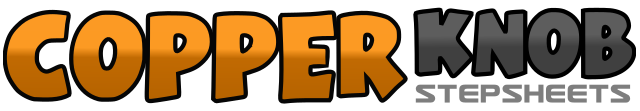 .......Count:56Wall:2Level:Intermediate.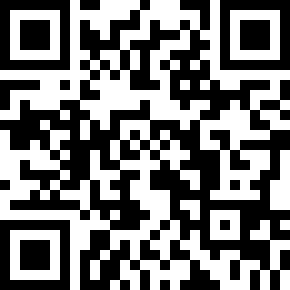 Choreographer:Mark Simpkin (AUS) - June 2015Mark Simpkin (AUS) - June 2015Mark Simpkin (AUS) - June 2015Mark Simpkin (AUS) - June 2015Mark Simpkin (AUS) - June 2015.Music:Demons - Kenny Chesney : (Album: Just Who I Am: Poets & Pirates - 5:29)Demons - Kenny Chesney : (Album: Just Who I Am: Poets & Pirates - 5:29)Demons - Kenny Chesney : (Album: Just Who I Am: Poets & Pirates - 5:29)Demons - Kenny Chesney : (Album: Just Who I Am: Poets & Pirates - 5:29)Demons - Kenny Chesney : (Album: Just Who I Am: Poets & Pirates - 5:29)........1&2,3&4Fwd R, Lock L, Fwd R, Step Fwd L, Pivot ½ R on R, Step Fwd L making ½ turn R sweeping R around (12.00)5&6,7&8&Step R Behind, Step L to L Side, Step R across L, Step L to L, Step Ball of R tog, Cross L ,* Step Ball of R to R1,2&3,4&5Cross L, Replace R, ¼ turn L on L, Step Fwd R making ½ turn L (sweeping L around),  L Coaster (WgtFwdL) (3.00)6,7&8 &Pivot ½ R on R, ¼ turn R Step L to L, Step Ball of R tog, Cross L, Step R to R side (12.00)1,2,3Touch L behind, Unwind ¾  Turn L Step on L, Pivot ½ Turn R on R ( 9.00)&4& 5,6Making a 1 ½  turn over R Stepping L,R,L (3.00), Rock Back R, Replace (WgtFwd L)&7&8&Step Fwd R, Lock L, Step Fwd R, Making ½ Turn R Step Back L, Making ¼ Turn R Step R to R (12.00)1,2&Cross/Rock L (1.30), Replace Wgt Back R, Step L to L Side (12.00),3&4, 5&6Cross/Step R (10.30), Pivot ½ Turn L on L, Step Fwd R, Step Fwd L, Pivot ½ Turn R on R, Step Fwd L (10.30)&7, 8&Step R tog, Step Back L (sweeping R around), Step R Behind (straighten 12.00), Step L to L Side (12.00)1, 2&Cross/Rock R (10.30), Replace Wgt Back L, Step R to R Side (12.00),3&4, 5&6Cross/Step L (1.30), Pivot ½ Turn R on R, Step Fwd L, Step Fwd R Pivot ½ Turn L on L, Step Fwd R (1.30)&7, 8&Step L tog, Step Back R (Sweeping L around), Step L Behind (straighten 12.00) Step R to R Side (12.00)1,2&3&4Big Step L to L Side, Rock Back R, Replace Wgt Fwd L, Step R to R Side, Step L Behind, Step R to R Side&5, 6&7Cross L over R, Big Step R to R Side, Rock Back L, Replace Wgt Fwd on R, ¼ Turn L Step Fwd L (9.00)8&Making ½ Turn L Step Back on R, Making ½ Turn L Step Fwd on L (WgtFwd L) (9.00)1,23&4Making ½ turn R Walk R, Walk L, Shuffle Fwd R,L,R(3.00),5&6Step Fwd L, Pivot ½ Turn R on R, Step Fwd L (9.00)7&8&Rock Back R, Making ½ L Step Fwd on L, Making ½ Turn L Step Back on R, Making ¼ L Step L to L Side (6.00)